Cost of Living Comparison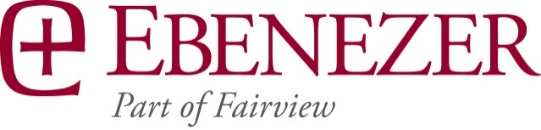 Compare Your Cost of Living with OursUse this chart to compare your current monthly expenses with the Monthly Lease 
(per your choice of living level)Expense ItemsPresent CostsOur Costs Mortgage Payment (monthly fee)$$Real Estate Taxes (CRP Rent Credit with State)$IncludedHome Insurance (renters insurance recommended)$$Heat and Air Conditioning$IncludedElectricity$IncludedSewer and Water$IncludedTelephone (local)$$Trash/Garbage Removal$IncludedProperty Maintenance$IncludedHome Repairs$IncludedLawn Care and Mowing$IncludedSnow Shoveling and Plowing$IncludedOutside Painting$IncludedExpanded Basic Satellite Television$IncludedWireless Internet Access$IncludedAnnual Health and Fitness Club Membership$IncludedRestaurant-style Meals$$Continental Breakfast $Included24-Hour Emergency Call System$Included24-Hour On-site Staff$IncludedComputer with Internet Access (within building)$IncludedOn-site Recreational Activities$IncludedConcierge Services$IncludedLibrary$IncludedTransportation to Scheduled Activities$IncludedSocial, Cultural, Educational Activities$IncludedExercise Room/Equipment$IncludedMassage Therapist/Spa$On-siteSalon$ On-site	TOTAL MONTHLY FEE:$ 